مدیریت زمان چیست؟چرا باید زمان خود را مدیریت کنید؟چرا به نظر می‌رسد هیچ گاه زمان کافی برای انجام کارهایم ندارم؟ آیا این سؤال را زیاد از خود می‌پرسید؟ اگر پاسخ مثبت است، به احتمال زیاد مشغله‌ی بسیاری دارید:کارهای روزمره و پروژه‌های بزرگی که رئیس تان بر عهده‌ی شما گذاشته است؛ همچنین مهارت‌های جدیدی که می خواهید بیاموزید، و اهداف بزرگتری که می‌خواهید به آنها دست یابید.در واقع مجموعه‌ی گسترده ای از وظایف، مسئولیت‌ها، پروژه‌ها و مهلت‌های زمانی را به صورت همزمان مدیریت می کنید.راه چاره حجم کار بالا در حجم بالای کار غرق شده‌اید و نمی‌دانید که می‌توان تمامی آنها را با موفقیت به انجام رساند یا خیر. کارها بسیار زیاد و زمان بسیار کم است. اما در نهایت در یک هفته‌ی کاری به همین میزان، زمان وجود دارد. زمان محدود و پیشرفت آهسته در کار، می‌تواند طاقت فرسا باشد. گاهی نمی‌توانید همه ی کارها را انجام دهید و از مهلت زمانی تعیین شده برای کارتان فراتر می‌روید یا پروژه‌ای را در نیمه راه رها می‌کنید. چاره‌ی دیگری ندارید؛ این طور نیست؟ خیر؛ چه تازه، وارد دنیای کار شده و چه فردی باتجربه باشید که با مسئله‌های قدیمی در زمینه‌ی مدیریت زمان روبه رو است، می‌توانید:اولویت بندی کنید،برنامه ریزی داشته باشید،کارآمدتر شوید،زمان بندی‌های خود را با اهداف تان تطبیق دهید.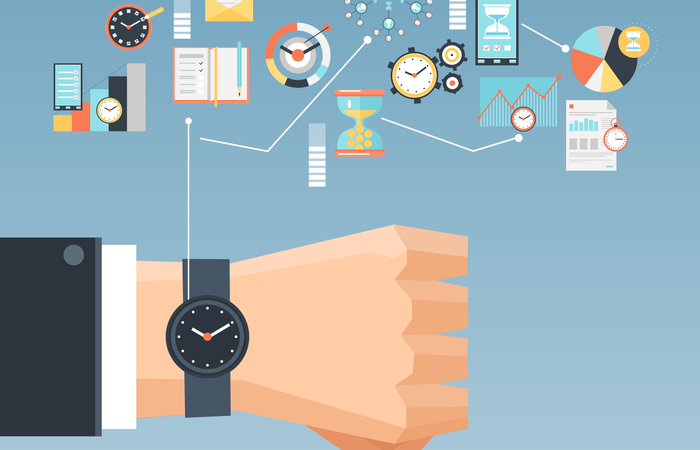 نکته‌ای قابل توجه درباره‌ی مدیریت زمانلازم نیست استعداد خارق العاده‌ای در دی ان ای شما وجود داشته باشد، زیرا مدیریت زمان مهارتی است که می‌توانید آن را بیاموزید و پیوسته از طریق تمرین بهبود بخشید. تنها باید قاعده مند عمل کنید.رویکردی کلی برای مدیریت زمان وجود ندارد؛ چرا که همه ی ما زمان بندی‌ها، مسئولیت‌ها، و شخصیت‌های متفاوتی داریم. اما در این زمینه، برخی اقدامات بهترین‌ها هستند.چگونه به مهارت مدیریت زمان برسیم؟ارزیابی کنید که در حال حاضر زمان خود را چگونه می‌گذرانید، و اتلاف وقت‌های پنهان در روزتان راکشف کنید.اهداف خود را تبیین کنید تا بتوانید مطمئن شوید در مسیر دستیابی به آنها کار می‌کنید.زمان خود را از نو تقسیم بندی کرده تا بتوانید کار و اهدافی را که برای شما و سازمان تان اهمیت دارنداولویت بندی کنید.بر موانع رایجی که شما را از کاری که باید انجام دهید باز می‌دارند، غلبه کنید.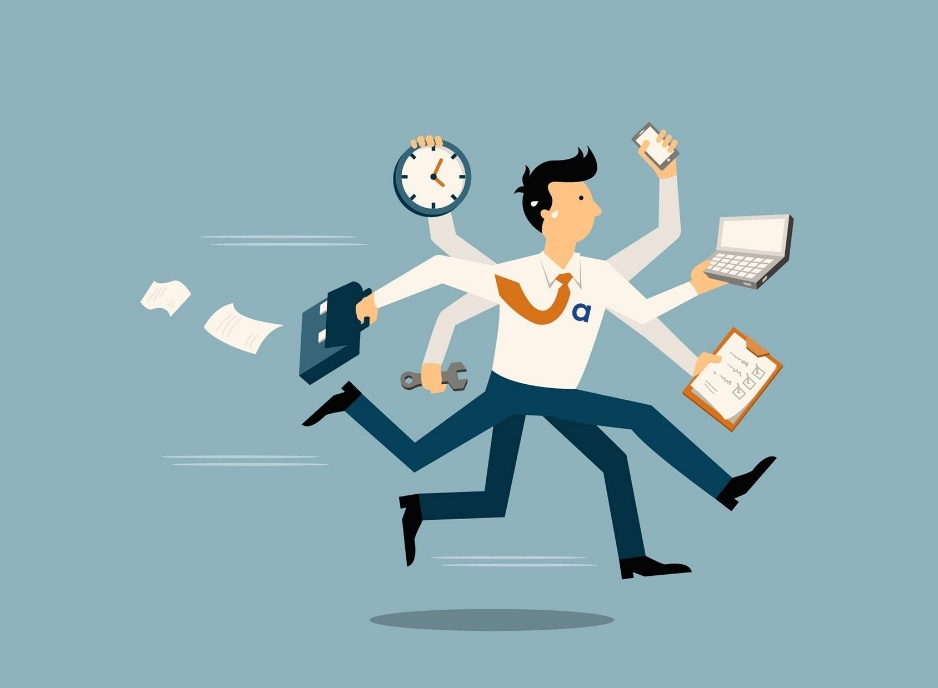 علل کمبود زمانپیش از اینکه به فکر مدیریت زمان و حل کردن مشکل کمبود زمان خود باشیم، باید تشخیص دهیم که چرا دچار کمبود زمان شده‌ایم.رایج‌ترین علت‌های کمبود زمان عبارتند از:رویاهای بزرگ و هدف گذاری غیرواقعیضعف در مهارت تصمیم گیری و اولویت بندیضعف در تفویض اختیارکمال طلبیضعف در مهارت حل مسئلهمشکل اهمال کاریضعف در نه گفتنضعف در مدیریت انرژینتیجهوقتی مدیریت زمان را به خوبی بیاموزید، درمی‌یابید ارزش یادگیری را داشته است. به این ترتیب زمان و انرژی لازم برای متمرکز شدن بر مهارت‌ها، وظایف، و پروژه‌هایی که بیشترین اهمیت را برای شما، رئیس، و یا سازمان تان دارند خواهید داشت. پس سعی کنید این مهارت را به خوبی و درستی دریابید.